ГАННІВСЬКИЙ ЛІЦЕЙПЕТРІВСЬКОЇ СЕЛИЩНОЇ РАДИ  ОЛЕКСАНДРІЙСЬКОГО РАЙОНУКІРОВОГРАДСЬКОЇ ОБЛАСТІНАКАЗ04.09.2023                                                                                                    № 125с. ГаннівкаПро організацію інклюзивного навчанняРослік Олександри ВіталіївниВідповідно ст. 12 Закону України «Про освіту», ст. 13 Закону України «Про загальну середню освіту», ст. 26 Закону України «Про охорону дитинства», Постанови КМУ від 26 квітня 2022 р. № 483 «Про внесення змін до порядків, затверджених постановами Кабінету Міністрів України від 10 квітня 2019 р. № 530 і від 15 вересня 2021р. №957», листа МОН від 15.06.2022 №1/6435-22 «Щодо забезпечення освіти осіб з особливими освітніми потребами», відповідно до висновку КУ «Петрівський інклюзивно-ресурсний центр» про комплексну психолого-педагогічну оцінку розвитку дитини від 4 вересня 2023 року № ІРЦ- 85313/2023/452814 та заяви матеріНАКАЗУЮ:1. Організувати з 04 вересня 2023 року 1 клас з інклюзивним навчанням у Володимирівській філії Ганнівського ліцею у зв′язку з навчанням у даному класі дитини з особливими освітніми потребами РОСЛІК Олександри Віталіївни.2. Встановити для РОСЛІК О.В. п’ять годин на тиждень корекційно-розвиткових занять.3. Призначити вчителем корекційно-розвиткових занять у Володимирівській філії Ганнівського ліцею ТКАЧ А.Е. з тижневим навантаженням 5 години на тиждень.4. Вчителю корекційно-розвиткових занять ТКАЧ А.Е.:1) скласти та погодити з батьками розклад корекційно-розвиткових занять для РОСЛІК О.В.;2) виконання індивідуального навчального плану (додаток 1,прим 1,стр 1) та програм фіксувати в класному журналі встановленого зразка.5. Вчителям Володимирівської філії Ганнівського ліцею, які викладають навчальні предмети в 1 класі в умовах інклюзивного навчання  ПОГОРЄЛІЙ Т.М. та КРАЩЕНКО О.В.:1) скласти та подати на погодження заступнику завідувача Володимирівської філії Ганнівського ліцею ПОГОРЄЛІЙ Т.М. календарно-тематичні плани з урахуванням індивідуальних особливостей учнениці, її здібностей і потреб до 05 вересня 2023 року;2) оцінювання навчальних досягнень учня здійснювати відповідно до критеріїв оцінювання.6. Заступнику завідувача Володимирівської філії Ганнівського ліцею ПОГОРЄЛІЙ Т.М. здійснювати контроль за навчанням РОСЛІК О.В.  у 1  класі в умовах інклюзивного навчання.7. Контроль за виконанням даного наказу покласти на завідувача Володимирівської філії Ганнівського ліцею МІЩЕНКО М.І.Директор                                                                                             Ольга КАНІВЕЦЬЗ наказом ознайомлені:                                                                     Аліна ТКАЧ    Олена КРАЩЕНКО                      Тетяна ПОГОРЄЛАДодаток до наказу директоравід 4 вересня 2023 року № 125НАВЧАЛЬНИЙ ПЛАНдля інклюзивного навчанняучениці 1 класу Рослік Олександри Віталіївни(для дітей з інтелектуальними порушеннями)з навчанням українською мовоюДиректор                                                                                                Ольга КАНІВЕЦЬНавчальні предметиНавчальні предметиКількість годин на тиждень у класіНавчальні предметиНавчальні предмети1Українська мова та література5Англійська мова2Математика3Я досліджую світ7Інформатика - Мистецтво 2 Фізкультура 3                                              РАЗОМ:                                              РАЗОМ:19+3ВАРІАТИВНА СКЛАДОВАВАРІАТИВНА СКЛАДОВАКорекційно-розвиткові заняття5Розвиток мовлення2Корекція розвитку3Сумарна кількість27Гранично допустиме (без корекційно-розвиткових занять)22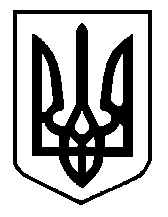 